Папка – раскладушка для родителей«Есть женщины в русских селеньях»Подготовила воспитатель Овсянникова В.А2018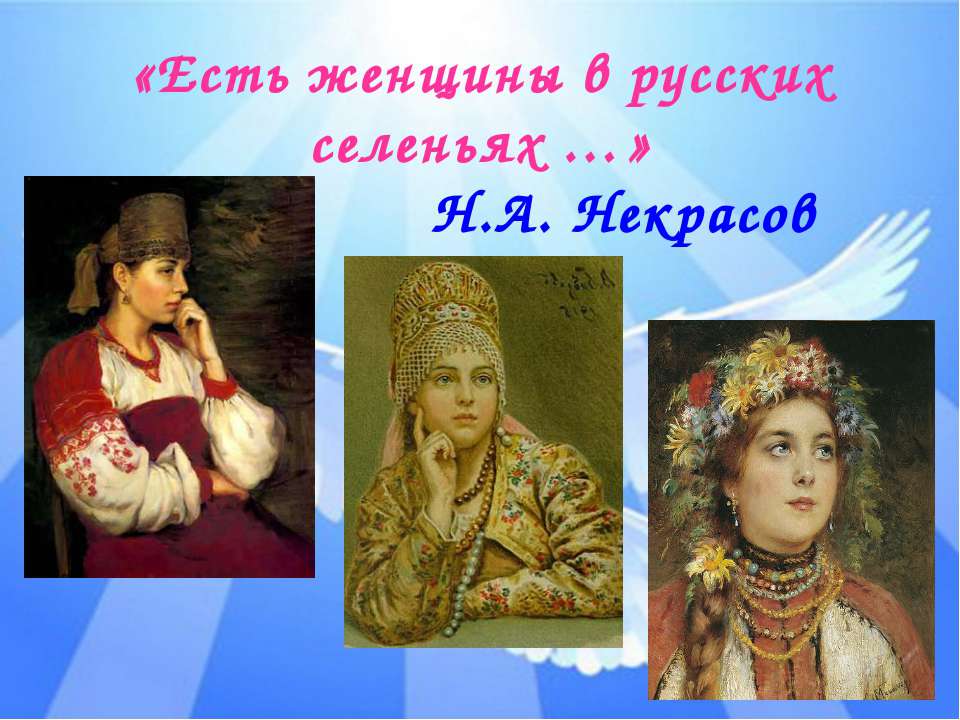 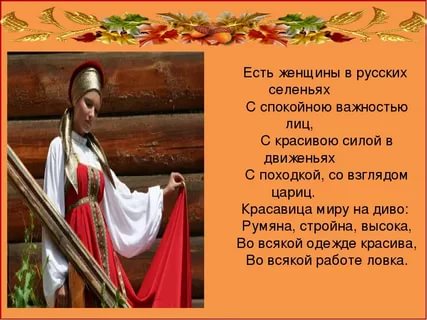 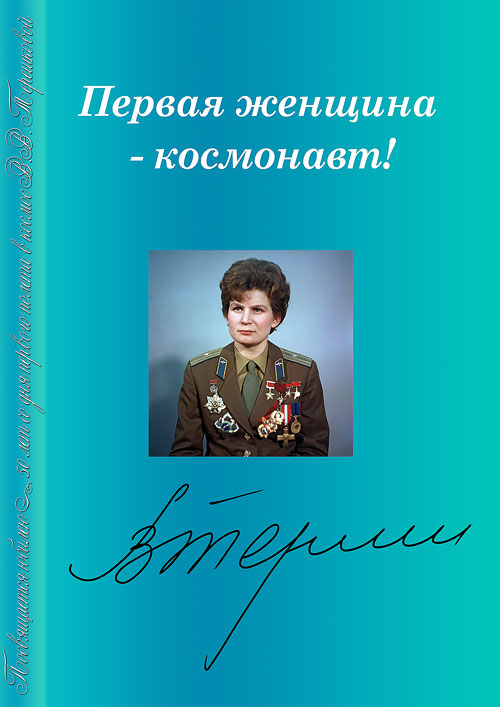 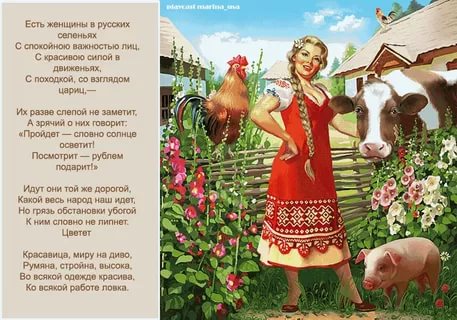 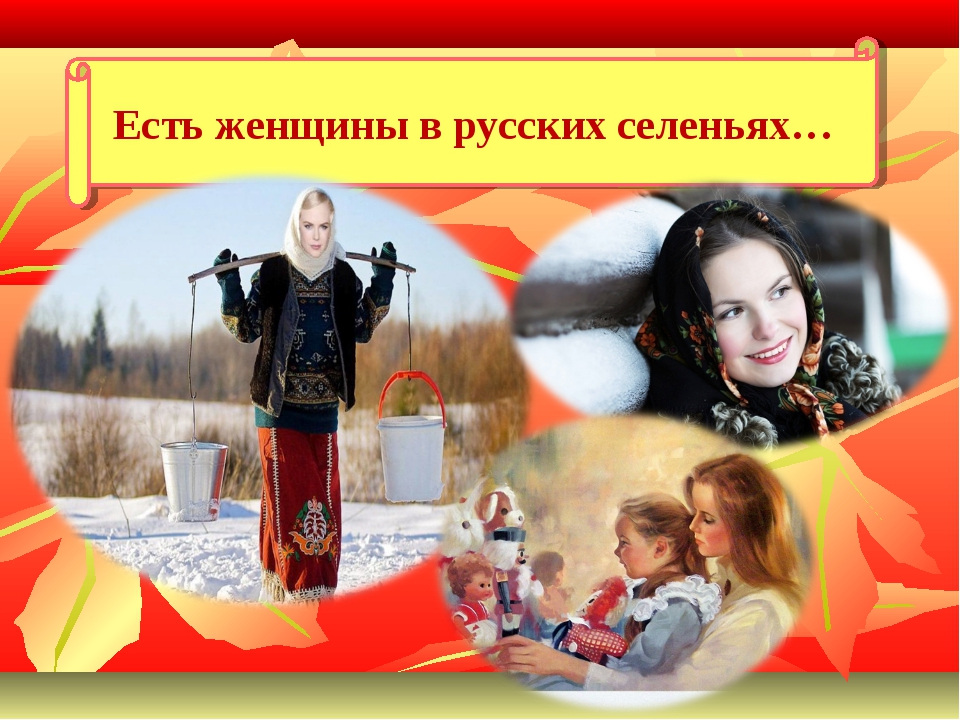 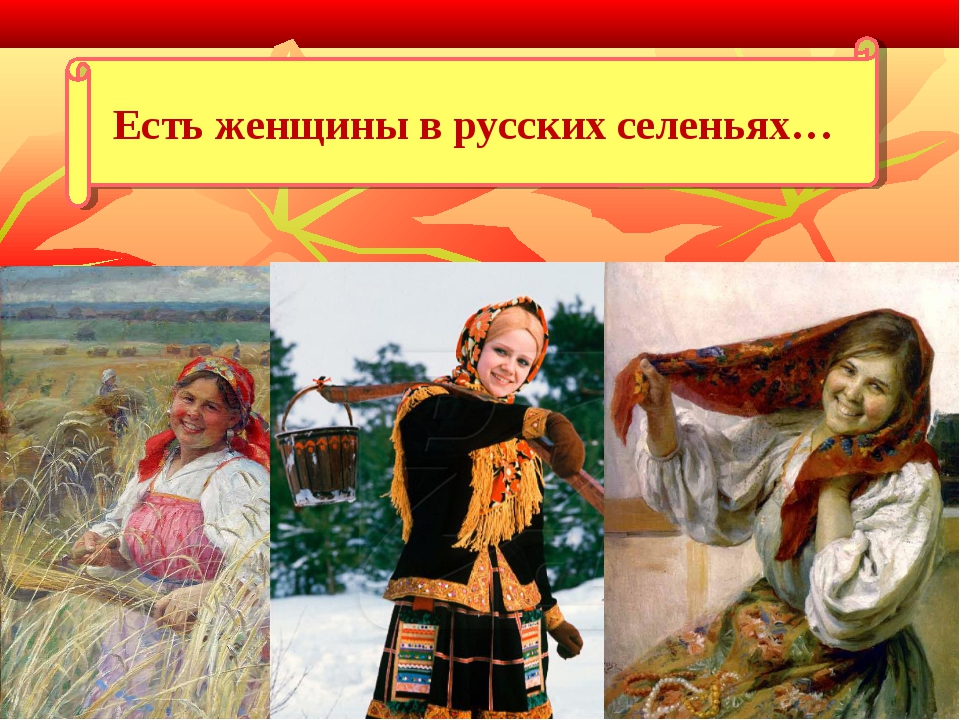 